“The sporty pupils”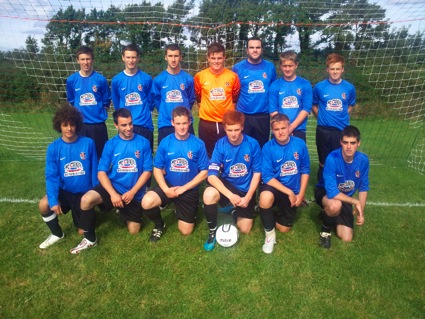 The Emo’s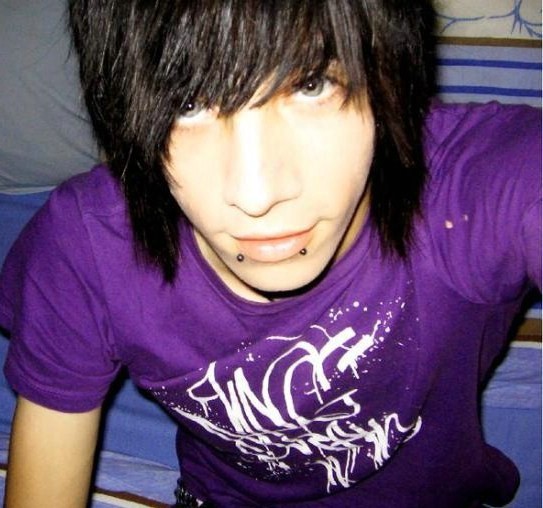 “The top set pupils”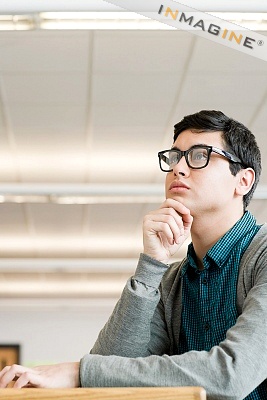 “The bottom set pupils”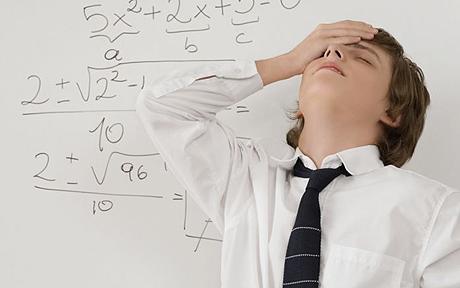 “The Chavs” (delinquents)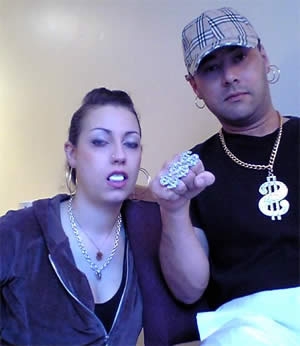 